Pembukaan penawaran harga paket pekerjaan Pengadan Makanan dan Minuman Anak Asuh tidak bisa dibuka (error)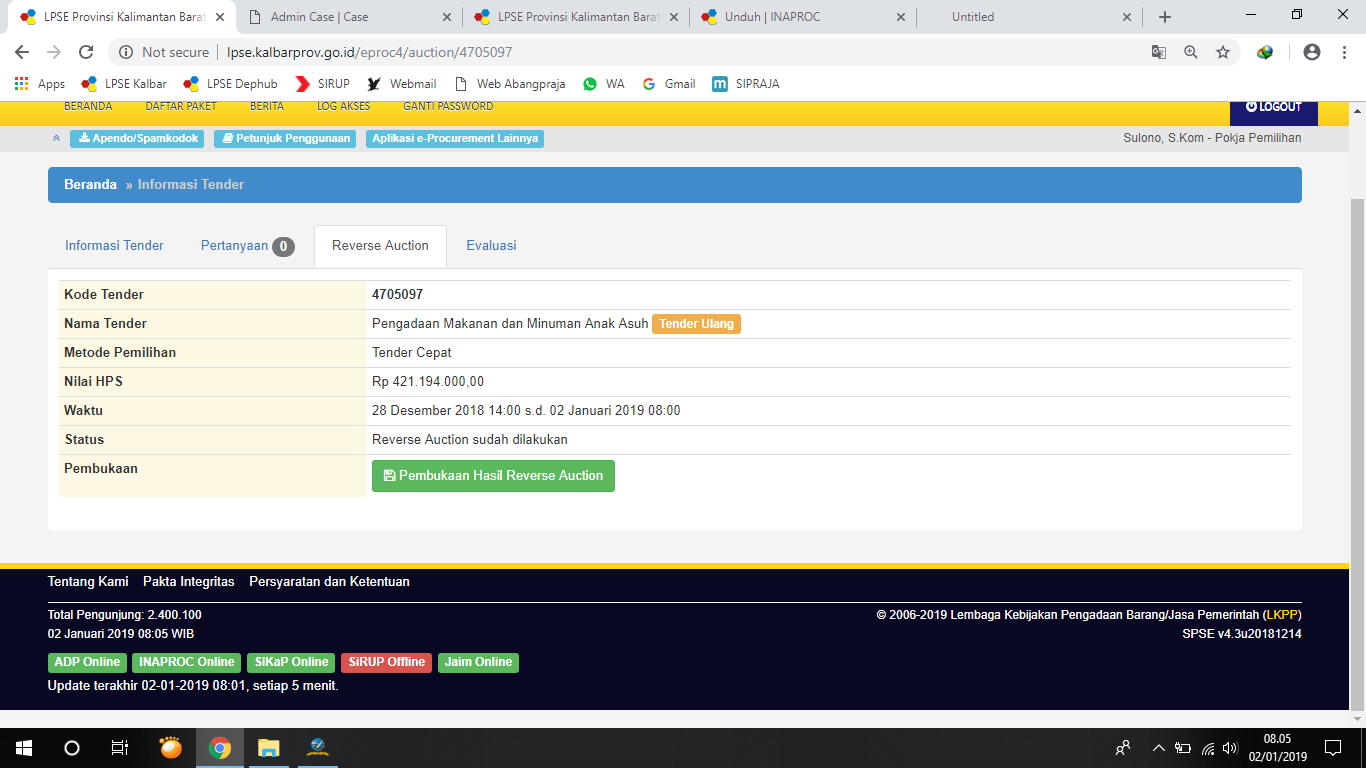 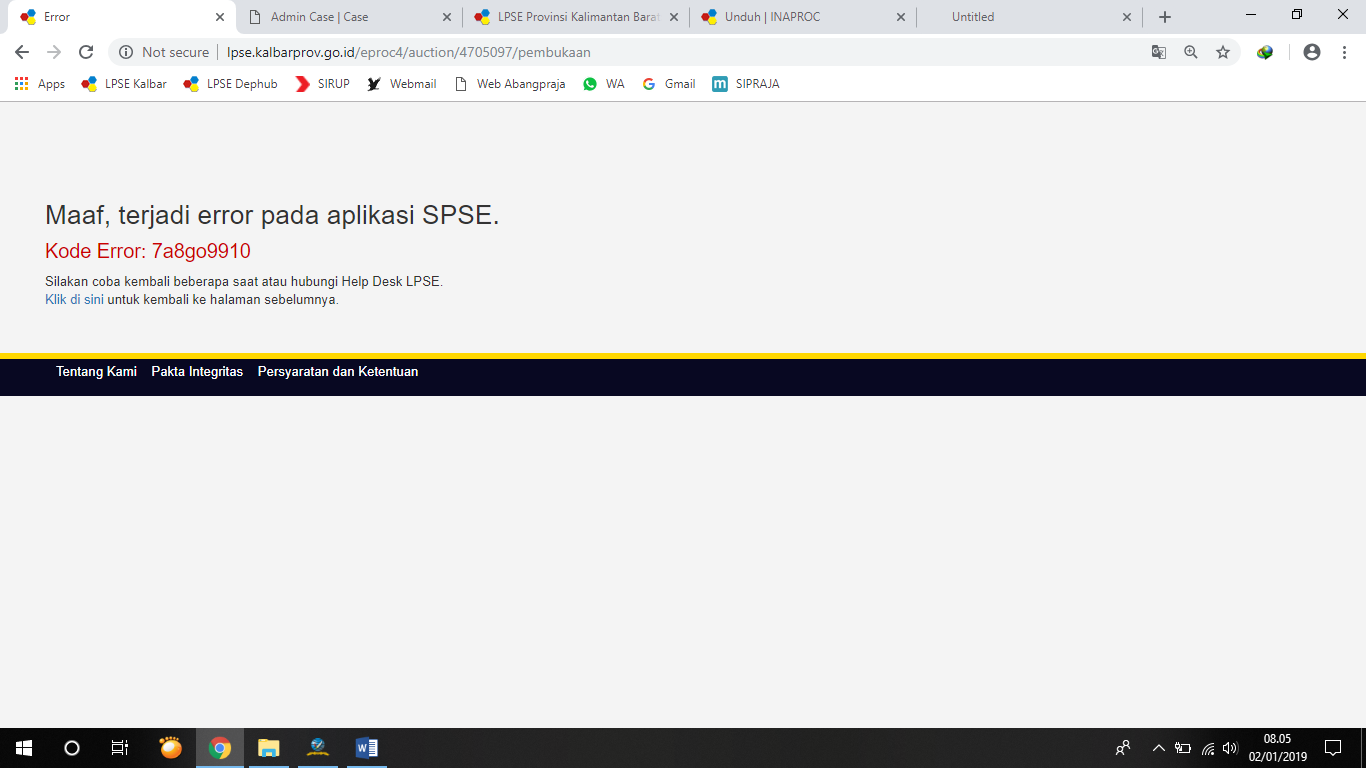 